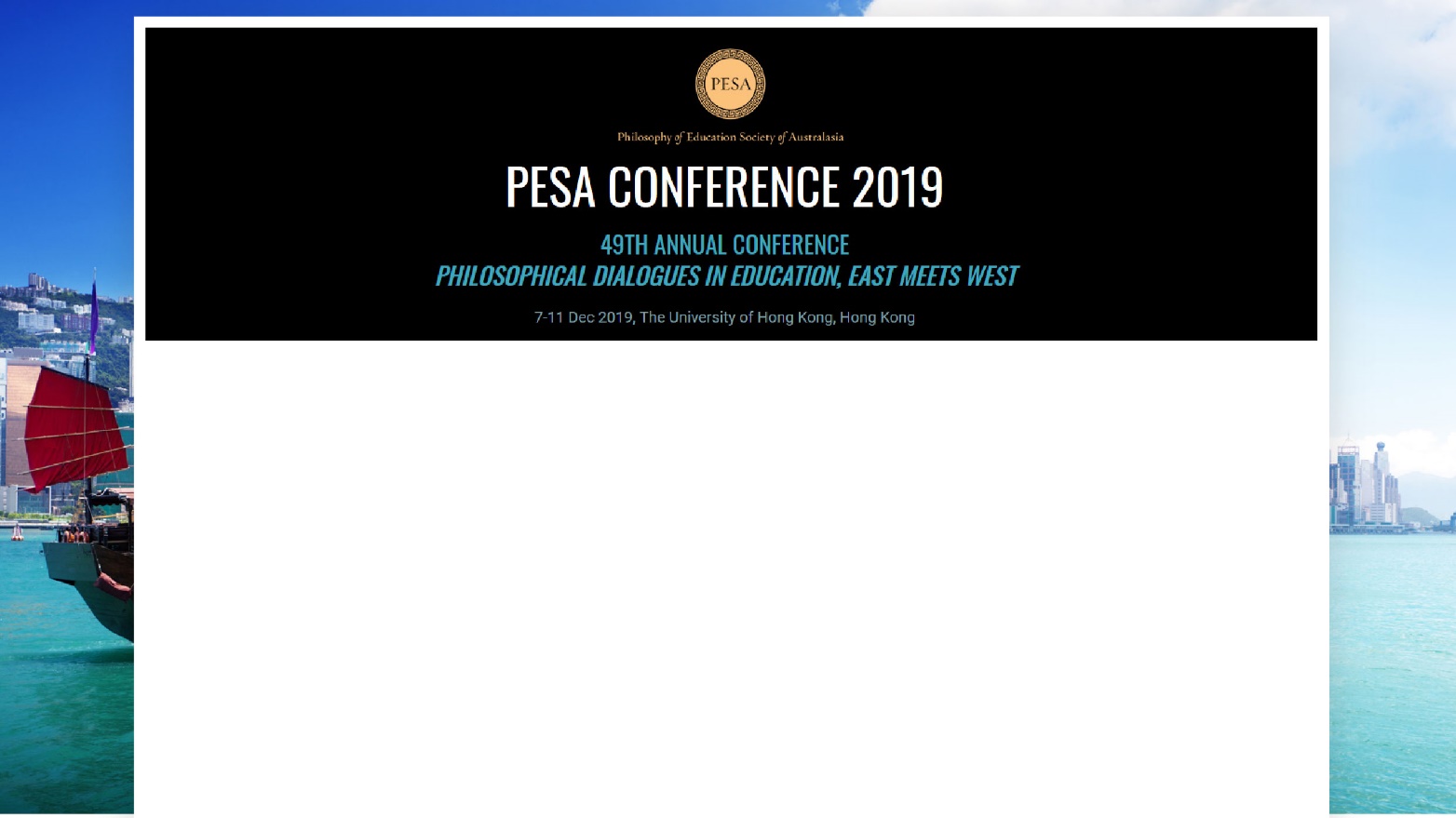 Full name(s): as per passport		________________________________________					________________________________________Date of arrival:			________________________________________	Time of arrival (Hong Kong time):	________________________________________Date of departure: 			________________________________________Time of departure (Hong Kong time): 	________________________________________Email to send online invoice to:	________________________________________Mobile number:			________________________________________ [      ] tick if this mobile number is whatsapp enabledSpecial requests (if any):		________________________________________ Tick as needed:[      ] HK$610 per night per room (for single or double occupancy, with two beds in each room), inclusive of wifi and breakfast.[      ] Extra bed HK$300 per night  Total payment: HK$610 per night per room x ___ nights = HK$________ + Extra bed HK$300 = Total: __________Notes: Please fill in and email this form back to admin@printplus.com.hk. We will issue an invoice payment link with instructions via email shortly after. 